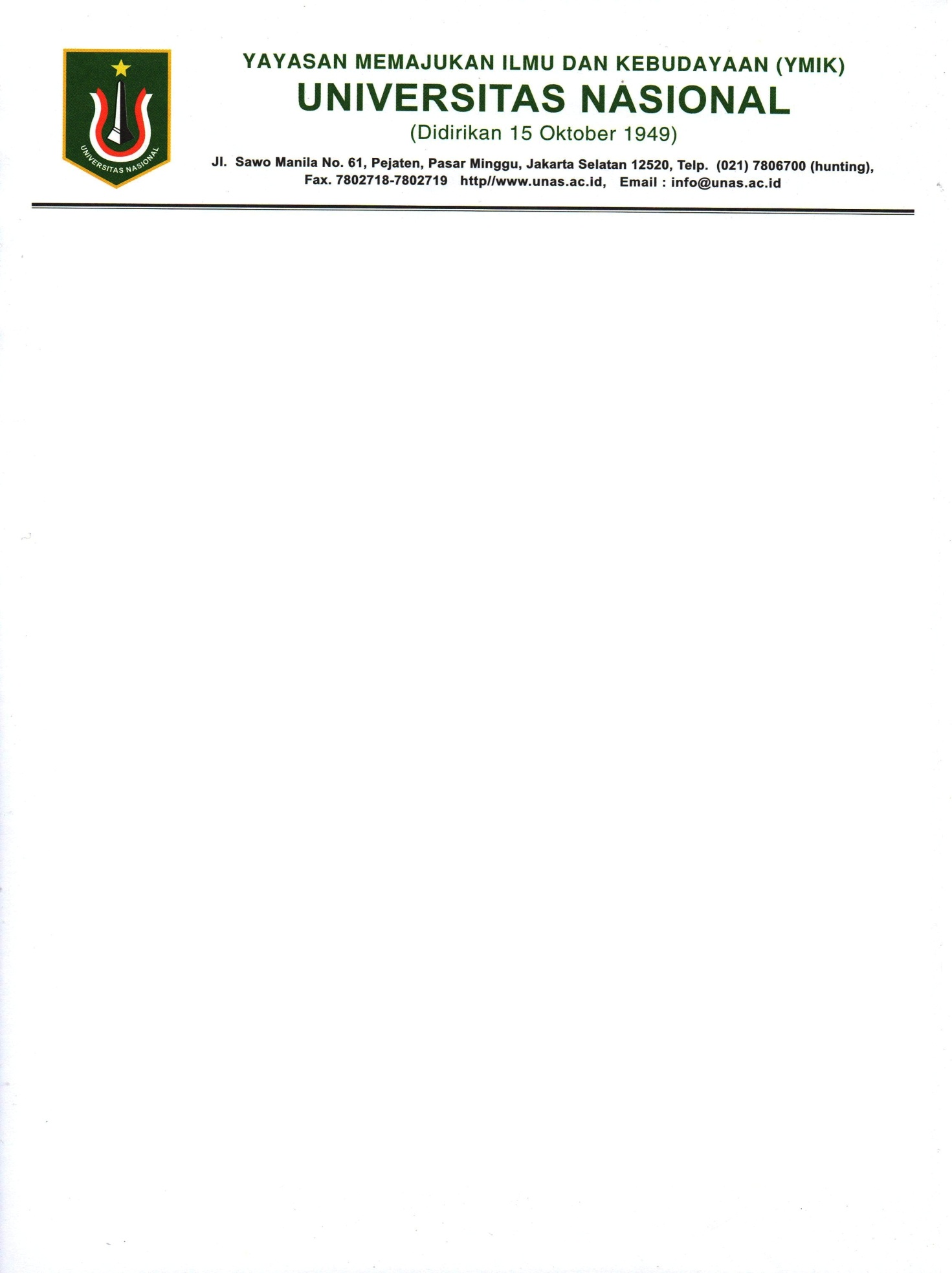 SURAT PERNYATAAN	Saya yang bertanda tangan dibawah ini:	Nama			:………………………………………………………………………..	NIM			:……………………………………………………………………….	Fakultas/ Program Studi	:………………………………………………………………………. 	Alamat			: ………………………………………………………………………	Telpon/HP		:…………………………………………………………………….Menyatakan:	Saya akan menyerahkan Ijazah SMU/SMK Dan SKHUN pada tanggal:……………….Bulan……..Tahun…… Apabila saya tidak dapat menyerahkan Ijazah SMU/SMK Dan SKHUN tersebut, maka saya bersedia mendapatkan sanksi akademik dari pihak Universitas Nasional.Demikian surat pernyataan ini saya buat dengan sebenarnya dan dengan penuh rasa Tanggung Jawab.							Jakarta,………………….						             Yang menyatakan							…………………………………